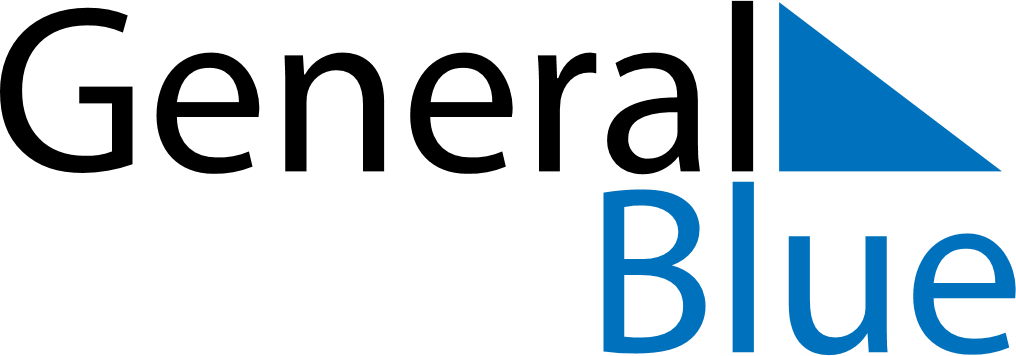 May 2022May 2022May 2022May 2022KenyaKenyaKenyaMondayTuesdayWednesdayThursdayFridaySaturdaySaturdaySunday1Labour Day23456778End of Ramadan (Eid al-Fitr)
Labour Day (substitute day)910111213141415161718192021212223242526272828293031